Пояснительная запискаХарактеристика объединенияДополнительная общеразвивающая программа «Ракетомоделирование», востребована учащимися города и является одним из наиболее эффективных средств их приобщения к изучению вопросов космонавтики, межпланетных полетов и изучению устройства ракетной техники. Занимаясь ракетомоделизмом, школьники изучают историю развития ракетной техники, знакомятся с законами аэродинамики, с баллистикой полета, с термодинамикой и материаловедением, с технологией изготовления ракет. Программа «Ракетомоделирование» имеет общеразвивающую ориентацию.Программа может быть реализована как в очной форме, так и с использованием электронной формы обучения и дистанционных образовательных технологий.Новизна дополнительной общеразвивающей программы «Ракетомоделирование» заключается в интеграции содержания деятельности по конструированию и моделированию не только спортивных ракет, но и ракетопланов и ракет-копий.Изучение данного курса актуально в связи с тем, что без развития технического творчества наша страна не сможет сохранить статус ведущей технической державы. Развитие технического творчества рассматривается как одно из важных направлений в педагогике, что обусловлено приоритетной задачей формирования интеллектуальной элиты общества. Почти все промышленные предприятия города и области испытывают потребности в кадрах рабочих технических профессий и инженерно-технических специальностей. В связи с этим социум испытывает потребность в пропаганде технического творчества, как одного из условий развития обеспечения необходимыми кадрами города и региона.Педагогическая целесообразность дополнительной общеразвивающей программы «Ракетомоделирование» заключается в том, что процесс разработки и изготовления моделей, а также участие обучающихся в соревнованиях происходит в условиях группового общения, что способствует формированию коммуникативных качеств, выстраиваются отношения в коллективе, умение работать в команде, соподчинять свои интересы и потребности с интересами и потребностями коллектива и общества.Отличительной особенностью программы «Ракетомоделирование» является то, что занятия по данной программе можно вести разноуровневые, то есть с детьми различного уровня развития интеллектуальных способностей и навыков работы с инструментом. Например, более подготовленные дети могут выбрать для построения сложные модели (копии ракет, радиоуправляемый ракетоплан), а менее подготовленные - модели более простые (ротошут, ракетоплан). Это позволяет всем детям заниматься в объединении, независимо от уровня их предварительной подготовки.Первый год обучения	Учащиеся получают знания и навыки в работе с бумагой, пенопластом, древесиной. Учатся выполнять простейшие построения с использованием линейки и угольника, учатся запускать простейшие модели ракет и участвуют с ними в соревнованиях, воспитывается и развивается уважительное отношение к труду.Особенности учебного года – Подготовка к городским ракетомодельным соревнованиям, посвященным 76-ой годовщине Победы в Великой Отечественной войне.Целивоспитание творческой личности, нравственно и духовно богатой, способной к саморазвитию, к самореализации и жизнетворчеству.Опираясь на детскую увлеченность ракетомоделизмом, педагог, сам увлеченный этим видом моделирования, ставит цель развития личности ребенка в процессе совместной творческой деятельности. Для реализации программы необходимо решить ряд обучающих, развивающих и воспитательных задач во взаимосвязи, так как процессы обучения, воспитания и развития происходят в образовательной деятельности и на них влияют отношения, складывающиеся в этой деятельности. ЗадачиЛичностные задачи -  это воспитание трудолюбия, патриотизма, морально-этических норм поведения, культуры общения. В процессе реализации программы в образовательном процессе строятся такие отношения (на занятиях, тренировках, соревнованиях) как взаимовыручка, стремление к результату, к победе, которые способствуют нравственному и духовному росту учащихся.	Метапредметные задачи:Развитие регулятивных универсальных учебных действий- способность организовать учебную деятельность: целеполагание; планирование; прогнозирование; контроль; коррекция; оценка;- способность к целеполаганию - как постановка учебной задачи на основе соотнесения того, что уже известно и усвоено учащимся, и того, что еще неизвестно;- способность к планированию - определение последовательности промежуточных целей с учетом конечного результата; составление плана и последовательности действий;- способность к прогнозированию – предвосхищение результата и уровня усвоения; его временных характеристик;- способность к контролю в форме сличения способа действия и его результата с заданным эталоном с целью обнаружения отклонений от него;- способность к коррекции – внесение необходимых дополнений и корректив в план и способ действия в случае расхождения ожидаемого результата действия и его реального продукта;- способность к оценке – выделение и осознание учащимся того, что уже усвоено и что еще подлежит усвоению, оценивание качества и уровня усвоения;- способность к саморегуляции: мобилизация сил и энергии; способность к волевому усилию – выбору в ситуации мотивационного конфликта и к преодолению препятствий.Развитие познавательных универсальных учебных действий.Общеучебные универсальные действия: - способность самостоятельно выделить и сформулировать познавательные цели;- способность к поиску и выделение необходимой информации; применение методов информационного поиска, в том числе с помощью компьютерных средств;- способность к структурированию знаний;- способность к осознанному и произвольному построению речевого высказывания в устной и письменной форме;- способность выбора наиболее эффективных способов решения задач в зависимости от конкретных условий;- способность к рефлексии способов и условий действия: контроль и оценка процесса и результатов деятельности;- способность понимания и адекватная оценка языка средств информации;- способность постановки и формулирования проблемы, самостоятельное создание алгоритмов деятельности при решении проблем творческого и поискового характера.- способность к знаково-символическим действиям: моделированию; преобразованию модели с целью выявления общих законов, определяющих данную предметную область.Логические универсальные действия:- способность к анализу, синтезу, сравнению, классификации объектов по выделенным признакам;- способность к подведению под понятий, выведению следствий;- способность установления причинно-следственных связей;- способность построения логической цепи рассуждений;- способность доказывать и находить доказательство;- способность выдвижения гипотез и их обоснование;- способность к постановке и решению проблемы: формулирование проблемы,- самостоятельное создание способов решения проблем творческого и поискового характера. Развитие коммуникативных универсальных учебных действий- способность к учебному сотрудничеству с педагогом и сверстниками; - определение цели, функций участников, способов взаимодействия; - способность к умению ставить вопросы (инициативное сотрудничество в поиске и сборе информации); - способность разрешать конфликты (выявление, идентификация проблемы, поиск и оценка альтернативных способов разрешения конфликта, принятие решения и его реализация); - способность управления поведением партнера (контроль, коррекция, оценка действий партнера); - умение с достаточной полнотой и точностью выражать свои мысли в соответствии с задачами и условиями коммуникации.Ожидаемые результаты освоения программы учащимися- выявление, развитие и реализация творческих потенциальных способностей учащихся;- укрепление их позитивного самовосприятия и самовыражения в процессе обучения в ракетомодельном объединении;- превращение начального интереса к ракетомодельному творчеству в зрелую мотивационную сферу, обоснованную внутренней позицией учащегося;- воспитание чувства коллективизма и ответственности за конечный результат труда;- воспитание творческой личности, нравственно и духовно богатой, способной к саморазвитию, к самореализации и жизнетворчеству.Формы и методы контроля, система оценок Способы определения результативности программы:- педагогическое наблюдение;- педагогический анализ результатов:тестирование, анкетирование;опрос, выполнение учащимися диагностических заданий;участие в конкурсах, выставках, соревнованиях, олимпиадах;защита проектов;решение задач поискового характера;активность учащихся на занятиях и т.д.МониторингДля отслеживания результативности используется:	Формы подведения итогов реализации программы:- участие в городских, областных, Всероссийских выставках, соревнованиях, олимпиадах;-   участие в конкурсах, конференциях, защите творческих работ.Календарно-тематический планна период 01.09.2022 - 31.05.2023рабочая программа рассчитана на 36 недель, 144 часа Методическое обеспечение образовательного процессаРазработка конспекта учебных занятий, открытых уроков, методических пособий, рекомендаций, применяемых учебных пособий, дидактического материала, систематизация материалов.Разработка конспекта теоретического материала.Разработка практических занятий.Здоровьесберегающие технологииЗдоровьесберегающие образовательные технологии — это система, создающаю максимально возможные условия для сохранения, укрепления и развития духовного, эмоционального, интеллектуального, личностного и физического здоровья всех субъектов образования: учащихся, педагогов и др. (О.В. Петров). Поэтому один из приоритетов на современном этапе в образовании, ориентирован на решение задач по формированию, сохранению и укреплению здоровья.    Вследствие вышеизложенного при реализации данной программы важной её составляющей будет организация учебно-воспитательного процесса с применением здоровьесберегающих технологий, а именно:Повышение профессионального уровняаттестация на высшую квалификационную категорию;участие в семинарах, конференциях, конкурсах, фестивалях, мастер-классах различного уровня.Воспитательная работа и массовые мероприятияВзаимодействие педагога с родителямиПланируемые результаты деятельности педагога- Подготовка моделей для участия в соревнованиях;- участие в соревнованиях городского и областного уровней.Список литературыАксарова Т.Н., Новоселов С.А. Техническое творчество детей. Екатеринбург. Н- методический центр доп. Техн. Образования 1996.Альштулер Г.Е. «Алгоритм изобретения», М. Московсий рабочий, 1973Алемасов В.Е. «Теория реактивных двигателей», М. Машиностроение,1980Басова Н.В. Педагогика и практическая психология. Ростов Н\Д. Издательство «Феникс», 1999.Бурдаков В.П. «Внешние ресурсы и космонавтика», М. Атомиздат, 1976Букш Е.Л. «Основы ракетного моделизма», М. ДОСААФ,1972Горнова Г.Н., Новоселов С.А. Педагогическая система развития технического творчества в учреждениях дополнительного образования. Методическое пособие. Екатеринбург. Объединение «Дворец Молодежи». 1999.Горский В.А., Кротов И.В. «Ракетное моделирование», М.ДОСААФ,1973Гильзин К.А. «Электрические межпланетные корабли»,М. Наука,1970Ермаков А.М. «Простейшие авиамодели», М. Просвещение,1984Карташов Н.В. «Боевые неуправляемые ракеты», М.Воениздат,1969Колотилов В.В. Техническое моделирование и конструирование. М. Просвещение. 1983.Ключ на старт. Инфор. Бюл-нь Федерации ракетомодельного Спорта М Все для вас 2000.Кротов И.В. «Модель ракеты», М. ДОСААФ,1986Правила проведения соревнований по ракетомодельному спорту в России, М. РОСТО. 1997.Программы для внешкольных учреждений и образовательных школ. М. Просвещение. 1988.Пронин Л.М. «Баллистические ракеты», М.Рожков В.С. Спортивные модели ракет. М. Издательство ДОСААФ СССР. 1987.Рожков В.С. Строим летающие модели. М. Патриот. 1990.Рожков В.С. Космодром на столе М. Машиностроение, 1999.Sporting code: General regulations and special rules FAI. 2006.Столяров Е.С. «Развитие технического творчества школьников», М.Просвещение,1983г.Столяров Ю.С. «Модель и машина», М. ДОСААФ,1981г.УменияЗнанияЦенности- обладают навыками чтения и выполнения чертежей;- готовят стартовое оборудование к запуску моделей ракет;- осуществляют:стапельную сборку ракетоплана;сборку моделей ракет класса S9A, S3A, S6A, S4A, S5, S7;- владеют приемами обработки деталей на токарном станке;- участвуют в выставках исоревнованиях.Имеют представление:о ракетной силе;реактивном движении в природе;классификации МРД;типоразмерах двигателей ракет.Знают:приёмы работы сматериалами, инструментами; технологию стапельной сборки; технологию сборки моделей ракет;теорию полета моделейракет;правила соревнований по ракетомодельному спортуОсознают:- необходимость выполнять правила техники безопасности труда и запуска моделей;- значение теории дляполучения планируемого результата;- влияния качества работы в процессе создания модели на желаемый результат.Испытывают потребность в самореализации посредством участия в соревнованиях различного уровня.Обладают способностью:- к конструктивному взаимодействию;- к адекватной самооценкерезультатов своего труда.Проявляют:- целеустремленность;- внимание.Педагогический мониторингМониторинг образовательной деятельности детейКонтрольные задания и тестыСамооценка учащегосяДиагностика личностного роста и продвиженияВедение дневника личных достиженийАнкетированиеПортфолиоПедагогические отзывыОформление листов индивидуального образовательного маршрутаВедение журнала учета работы объединенияОформление фотоотчетовЗнаковая система оценивания (оптимальный, достаточный и критический уровни)Оформление фотоотчетов№                       Темы занятийВсегочасТеориячасПрактикачасКалендарные сроки1Вводное занятие.22-Цели и задачи работы ракетомодельного объединения. Расписание, организационные вопросы. План работы.	 Обзор периодической печати (журналы «Юный техник», «Моделист - конструктор»)04.09.20222Основы технического моделирования. Классификация моделей ракет.14410Цели и средства технического конструирования. Основные этапы разработки технических устройств. Технический проект. Технологическая карта. Понятие о Единой системе конструкторской документации. Классификация моделей ракет	Подготовка проектов. Пояснительная записка. Подготовка простейших эскизов и рабочих чертежей. Подготовка и проведение конкурса проектов.05.09.202211.09.202212.09.202218.09.202219.09.202225.09.202226.09.20223Проектирование и построение моделей ракет класса S3А, S6А, S7, S4В461432Особенности конструкции. Материалы. Основные элементы моделей ракет и технические требования к ним. Компоновка ракеты.	Изготовление моделей ракет. Технологические приемы и варианты изготовления отдельных частей модели. Способы соединения деталей. Использование специальных приспособлений.  Стапельная сборка. Покраска и отделка моделей.02.10.202203.10.202209.10.202210.10.202216.10.202217.10.202223.10.202224.10.202230.10.202231.10.202206.11.202207.11.202213.11.202214.11.202220.11.202221.11.202227.11.202228.11.202204.12.202205.12.202211.12.202212.12.202218.12.20224Парашюты для моделей ракет.  Ленты (стримеры) и другие системы спасения моделей. Термозащита.1248Расчет скорости и времени снижения модели на парашюте. Применяемые материалы. Система выброса парашютов. Современные парашюты. Лента, ротор на режиме авиаротации, крыло, воздушный шар и другие системы. Их виды. Простейший расчет скорости и времени снижения модели. Применяемые материалы. Система выброса и защиты. Правила безопасности.	Раскрой и изготовление парашюта. Изготовление строп, фалов, амортизатора. Сборка и укладка парашюта. Изготовление системы термозащиты и выброса парашюта. Испытание парашюта. Замер высоты и времени парашютирования. Сравнение с расчетными данными. Внесение корректировок. Изготовление ленты и ротора. Сборка и укладка. Изготовление системы термозащиты. Система выброса. Испытание системы. Сбросы. Замер высоты и времени полета. Сравнение с расчетными данными. Внесение корректировок.19.12.202225.12.202226.12.202209.01.202315. 01.202316.01.20235Определение оптимальных параметров моделей ракет624Варианты компоновки и геометрических соотношений моделей ракет, унификация и агрегатирование ступеней и субракет. 	Изготовление моделей и получение результатов при контроле полета по траектории. 22.01.202323.01.202329.01.20236Аэродинамика. Баллистика полета ракет624Примеры полетов в природе (семена ясеня, клена). Основы понятия гидроаэродинамики. Аэродинамические подобия и спектры обтекания. Пограничный слой.	Баллистические ракеты. Полет, участок траектории. Внешняя баллистика.	Определение центра массы и давления на макет. Запуск моделей – замер параметров полета моделей ракет различной формы по траектории.30.01.202305.02.202306.02.20237Наземное оборудование для запуска моделей ракет.1248Наземные комплексы различного назначения. Стартовое оборудование. Правила безопасности при работе с наземным оборудованием и при запуске ракет.	Подготовка схем, эскизов конструкций наземного оборудования для запуска моделей ракет. Конкурс.  Изготовление наземного оборудования для запуска моделей ракет (стартовые установки). Запуски. Тренировки. Демонстрационные полеты.12.02.202313.02.202319.02.202320.02.202326.02.202327.02.20238Бортовая и наземная пиротехника624Бортовые пирозамедлители, вышибные навески, передающие последовательные и параллельные команды. Наземная пиротехника запуска моделей ракет. Техника безопасности.05.03.202306.03.202312.03.20239Тренировочные запуски моделей ракет. Опытно-экспериментальная работа321022Правила стендовой оценки копий ракет. Оценка копий на реализм полета. Знакомство с документацией и копиями, построенными учащимися объединения ранее. Выбор прототипа для изготовления модели ракеты. Разработка рабочей документации копий - ракет, технологических процессов и чертежей технологической оснастки. Правила безопасности на старте. Разбор полетов.	Сборка копий ракет. Окраска копий ракет и нанесение рисунков и маркировочных надписей. Изготовление систем спасения модели. Комплектование папки с рабочей документацией для стендовой оценки на соревнованиях (чертежи прототипа, чертежи модели, фотографии). Запуск моделей ракет в полевых условиях. Контроль полета модели ракеты. Записи параметров.  Определение результата полета. 13.03.202319.03.202320.03.202326.03.202327.03.202302.04.202303.04.202309.04.202310.04.202316.04.202317.04.202323.04.202324.04.202330.04.202307.05.202314.05.202310Подготовка и проведение соревнований6-6Правила. Технический контроль моделей перед соревнованиями. Участие в соревнованиях. Разбор полетов.15.05.202321.05.202322.05.202312Заключительное занятие22-28.05.2023Подведение итогов. Анализ результатов работы объединения за учебный год.Итого:1444698Резервные занятия29.05.2023- контроль температуры и свежести воздуха, освещения кабинета;- чередование видов учебной деятельности;- чередование видов преподавания: словесный, наглядный, самостоятельная работа, аудиовизуальный, практическая работа, самостоятельная работа;- умение педагога дополнительного образования использовать ТСО как средство для дискуссии, беседы, обсуждения;- контроль за правильной посадкой учащегося;- физкультминутки, динамические паузы, дыхательная гимнастика, гимнастика для глаз, массаж активных точек;- применение внешней мотивации: оценка, похвала, поддержка, соревновательный момент; - применение педагогики сотрудничества на занятиях.№ п/пНазвание мероприятияСрокиМесто проведения1.День знанийсентябрьЦТТ № 12.День открытых дверейсентябрьЦТТ № 13.День запуска спутникаоктябрьЦТТ № 14.День Матери ноябрьЦТТ № 15.Новый годдекабрьЦТТ № 16.День защитника ОтечествафевральЦТТ № 17.8 МартамартЦТТ № 18.День КосмонавтикиапрельЦТТ № 19.День ПобедымайЦТТ № 1№ п/пФормы взаимодействияТемаСроки1Родительские собранияПлан работы объединения на 2022-2023 учебный годсентябрьПодведение итогов работы объединения за учебный годмай2Анкетирование родителейУдовлетворенность деятельностью ЦТТ № 1апрель3Индивидуальные и групповые консультацииПовышение психолого-педагогической компетентности родителейпо мере обращения4ДругоеМотивация родителей к оказанию материальной помощи объединениюдля участия в конкурсах и соревнованиях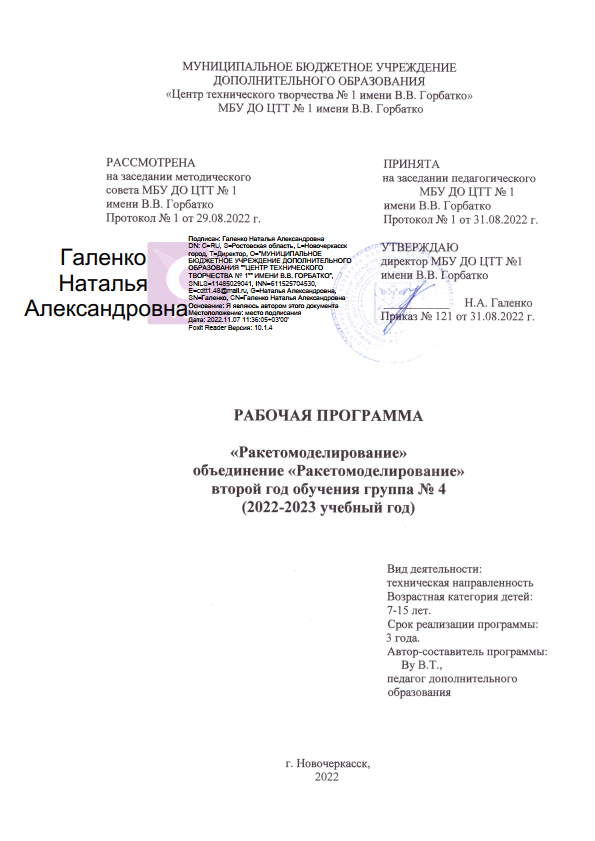 